TEHNISKĀ SPECIFIKĀCIJA Nr. TS 1619.001 v1Domkrats 10/20 tonnas ar Z-tipa pacēlāju, hidraulisksAttēlam ir informatīvs raksturs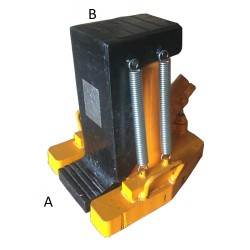 Nr.AprakstsMinimāla tehniskā prasībaPiedāvātās preces konkrētais tehniskais aprakstsAvotsPiezīmesVispārīgā informācijaVispārīgā informācijaRažotājs (nosaukums, atrašanās vieta).Norādīt informāciju1619.010 Domkrats 10/20 t ar Z-tipa pacēlāju, hidrauliskais Norādīt pilnu preces tipa apzīmējumuParauga piegāde laiks tehniskajai izvērtēšanai (pēc pieprasījuma), darba dienasNorādīt vērtībuStandartiStandartiAtbilstība rūpnīcas kvalitātes un vadības standartam ISO 9001AtbilstAtbilstība standartam LVS EN 1494+A1:2009.  Pārvietojamie vai pārnēsājamie domkrati un ar tiem saistītās palīgierīcesAtbilstAtbilstība Eiropas Parlamenta un Padomes Direktīva 2006/42/EK par mašīnāmAtbilstCE marķējumsAtbilstDokumentācijaDokumentācijaIr iesniegts preces attēls, kurš atbilst sekojošām prasībām: ".jpg" vai “.jpeg” formātā;izšķiršanas spēja ne mazāka par 2Mpix;ir iespēja redzēt  visu produktu un izlasīt visus uzrakstus uz tā;attēls nav papildināts ar reklāmu.AtbilstOriģinālā lietošanas instrukcija sekojošās valodāsLV vai ENVides nosacījumiVides nosacījumiMinimālā darba temperatūra ≤ -10°CMaksimālā darba temperatūra ≥ +30°CTehniskā informācijaTehniskā informācijaCeltspēja A ≥  10 tCeltspēja B ≥  20 tMinimālais augstums  A = 25 mmMaksimālais celšanas augstums A = 170 mm Minimālais augstums  B = 320 mmMaksimālais celšanas augstums B = 480 mmCilindra diametrs≥50mm